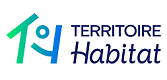 Territoire habitat(11 300 logements – 3 agences)Recrute pour sa Direction de la ClientèleUn Conseiller Relations Clients (H/F)Au sein de la direction de la clientèle, vous intégrerez l’équipe de 7 collaborateurs du département Centre de  Relations Clients. Vous aurez pour mission de prendre en charge et de traiter les appels entrants de nos clients dans le cadre du centre d’appels qui vient d’être mis en place. Vous répondez aux questions et attentes du client, enregistrez les demandes, et si besoin transmettez le dossier au service concerné.Vous assurez également l’accueil physique du siège de Territoire habitat sur des plages qui seront dédiées.Compétences et qualités requises :Vous êtes titulaire d’un diplôme de type Bac professionnel secrétariat ou équivalent, et vous justifiez d’une première expérience réussie en centre d’appel ou dans l’accueil physique et téléphonique.Vous aimez le contact avec les clients, êtes posé(e), calme et disponible.Si cette offre d’emploi est faite pour vous, adressez votre lettre de motivation avec votre CV avant le 4 février 2021 à l’adresse suivante candidature@th90.frOu par courrier à :Territoire habitat – Direction des ressources humaines44 bis rue Parant - CS 40189 – 90 004 BELFORT Cedex